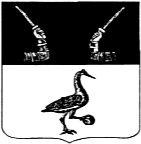 Администрация Приозерского муниципального района Ленинградской областиП О С Т А Н О В Л Е Н И Е (проект)     От                   2024 года № В соответствии с пунктами 78, 78.1 Бюджетного кодекса Российской Федерации, Федеральным законом от 06.10.2003 года № 131-ФЗ «Об общих принципах организации местного самоуправления в Российской Федерации», Федеральным законом от 24.07.2007 № 209-ФЗ «О развитии малого и среднего и среднего предпринимательства в Российской Федерации», постановлением Правительства Российской Федерации от 18.09.2020 № 1492 «Об общих требованиях к нормативным правовым актам, муниципальным правовым актам, регулирующим предоставление субсидий, в том числе грантов в форме субсидий, юридическим лицам, индивидуальным предпринимателям, а также физическим лицам  - производителям товаров, работ, услуг, и о признании утратившими силу некоторых актов Правительства Российской Федерации и отдельных положений, некоторых актов правительства Российской Федерации», Уставом Приозерского муниципального района Ленинградской области, постановлением администрации Приозерского муниципального района Ленинградской области от 29 декабря 2021 года № 4738 «Об утверждении муниципальной программы «Развитие и поддержка малого и среднего и среднего предпринимательства на территории Приозерского муниципального района Ленинградской области», администрация Приозерского муниципального района Ленинградской области ПОСТАНОВЛЯЕТ:1. Внести в Порядок предоставления субсидий из бюджета Приозерского муниципального района Ленинградской области субъектам малого и среднего предпринимательства для возмещения части затрат, связанных с приобретением оборудования в целях развития сферы оказания бытовых услуг и общественного питания, утвержденный постановлением администрации Приозерского муниципального районаЛенинградской области от 14 августа 2023 года № 2963. (далее-Порядок) следующие изменения:п.2.2.2. ст. 2 Порядка изложить в следующей редакции:- получатель субсидии (участник отбора) не является иностранным юридическим лицом, в том числе местом регистрации которого является государство или территория, включенные в утвержденный Министерством финансов Российской Федерации перечень государств и территорий, используемых для промежуточного (офшорного) владения активами в Российской Федерации (далее - офшорные компании), а также российским юридическим лицом, в уставном (складочном) капитале которого доля прямого или косвенного (через третьих лиц) участия офшорных компаний в совокупности превышает 25 процентов (если иное не предусмотрено законодательством Российской Федерации). При расчете доли участия офшорных компаний в капитале российских юридических лиц не учитывается прямое и (или) косвенное участие офшорных компаний в капитале публичных акционерных обществ (в том числе со статусом международной компании), акции которых обращаются на организованных торгах в Российской Федерации, а также косвенное участие офшорных компаний в капитале других российских юридических лиц, реализованное через участие в капитале указанных публичных акционерных обществ;- получатель субсидии (участник отбора) не находится в перечне организаций и физических лиц, в отношении которых имеются сведения об их причастности к экстремистской деятельности или терроризму;- получатель субсидии (участник отбора) не находится в составляемых в рамках реализации полномочий, предусмотренных главой VII Устава ООН, Советом Безопасности ООН или органами, специально созданными решениями Совета Безопасности ООН, перечнях организаций и физических лиц, связанных с террористическими организациями и террористами или с распространением оружия массового уничтожения;- получатель субсидии (участник отбора) не получает средства из областного бюджета Ленинградской области и бюджета Приозерского муниципального района Ленинградской области из которого планируется предоставление субсидии в соответствии с правовым актом, на основании иных нормативных правовых актов субъекта Российской Федерации, муниципальных правовых актов на цели, установленные правовым актом;- получатель субсидии (участник отбора) не является иностранным агентом в соответствии с Федеральным законом "О контроле за деятельностью лиц, находящихся под иностранным влиянием";- у получателя субсидии (участника отбора) на едином налоговом счете отсутствует или не превышает размер, определенный пунктом 3 статьи 47 Налогового кодекса Российской Федерации, задолженность по уплате налогов, сборов и страховых взносов в бюджеты бюджетной системы Российской Федерации;- у получателя субсидии (участника отбора) отсутствуют просроченная задолженность по возврату в бюджет Приозерского муниципального района, из которого планируется предоставление субсидии в соответствии с правовым актом, иных субсидий, бюджетных инвестиций, а также иная просроченная (неурегулированная) задолженность по денежным обязательствам перед публично-правовым образованием, из бюджета которого планируется предоставление субсидии в соответствии с правовым актом (за исключением случаев, установленных соответственно исполнительным органом Администрацией  Приозерского муниципального района);- получатель субсидии (участник отбора), являющийся юридическим лицом, не находится в процессе реорганизации (за исключением реорганизации в форме присоединения к юридическому лицу, являющемуся получателем субсидии (участником отбора), другого юридического лица), ликвидации, в отношении его не введена процедура банкротства, деятельность получателя субсидии (участника отбора) не приостановлена в порядке, предусмотренном законодательством Российской Федерации, а получатель субсидии (участник отбора), являющийся индивидуальным предпринимателем, не прекратил деятельность в качестве индивидуального предпринимателя;-  в реестре дисквалифицированных лиц отсутствуют сведения о дисквалифицированных руководителе, членах коллегиального исполнительного органа, лице, исполняющем функции единоличного исполнительного органа, или главном бухгалтере (при наличии) получателя субсидии (участника отбора), являющегося юридическим лицом, об индивидуальном предпринимателе и о физическом лице - производителе товаров, работ, услуг, являющихся получателями субсидии (участниками отбора); - соискатели не получали средства из областного бюджета Ленинградской области и бюджета Приозерского муниципального района Ленинградской области в соответствии с правовым актом, на основании иных нормативных правовых актов или муниципальных правовых актов; средства на ведение предпринимательской деятельности по ранее принятым в администрации Приозерского муниципального района Ленинградской области и (или) в других органах исполнительной власти, и (или) в бюджетных организациях и возмещенным платежным документам, подтверждающим произведенные затраты по организации и (или) осуществлению предпринимательской деятельности;2. Отделу информационных технологий постановление опубликовать на официальном сайте администрации Приозерского муниципального района Ленинградской области в сети Интернет.3. Постановление вступает в силу со дня его официального опубликования.4. Контроль за исполнением настоящего постановления оставляю за собой.Глава администрации                                                                                     А.Н.СоклаковСогласовано:Бойцова О.А.Локтева М.А.Михалева И.Н.Исп. Ильина И.А. (36-677)Разослано: дело-1, КФ-1,  ОЭП -2, ОУ и В-1,  юридический отдел-1, отдел ИТ (в эл.виде), МКК «Фонд Развития бизнева-1».О внесении изменений в Порядок предоставления субсидий из бюджета Приозерского муниципального района Ленинградской области субъектам малого и среднего предпринимательства для возмещения части затрат, связанных с приобретением оборудования в целях развития сферы оказания бытовых услуг и общественного питания,утвержденный постановлением администрации Приозерского муниципального районаЛенинградской области от 14 августа 2023 года № 2963.